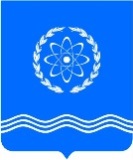 				ОБНИНСКОЕ  ГОРОДСКОЕ  СОБРАНИЕГОРОДСКОГО ОКРУГА «ГОРОД ОБНИНСК»П Р О Т О К О Л  №  06г. Обнинск 									от 15 декабря 2015 годаПредседательствующий: Викулин В.В. –   Глава городского самоуправления,							Председатель городского СобранияПрисутствовали депутаты городского Собрания:Наволокин В.В. –  заместитель Председателя городского СобранияОтсутствовали депутаты городского Собрания: Галкин И.А., Косинская А.Б., Плашкевич В.Е.Приглашены: Шапша В.В. – глава Администрации города;Ананьев Г.Е. – заместитель главы Администрации города по экономическому развитию;Лежнин В.В. – заместитель главы Администрации города по вопросам городского хозяйства;Попова Т.С. – заместитель главы Администрации города по социальным вопросам;Коновалова Л.И. – начальник Управления финансов Администрации города; Помещикова С.А. – начальник Правового Управления Администрации города;Волнистова Т.В. – начальник Управления общего образования Администрации города;Шаванова Т.В. – заместитель начальника Управления финансов Администрации города;Артемьев Г.Ю. – Председатель Контрольно-счетной палаты муниципального образования  «Город Обнинск»;представители  средств массовой информации.ПроектПОВЕСТКА ДНЯ:1. О бюджете города Обнинска на  2016 год   	Коновалова Л.И. – начальник Управления финансов  Администрации города    	Артемьев Г.Ю. – председатель Контрольно-счетной палаты МО «Город Обнинск»Пахоменко  К.В. –  председатель комитета по бюджету, финансам и  налогам2.  О направлении депутата Обнинского городского Собрания в оргкомитет по проведению конкурса на дополнительные площадки для торжественной регистрации брака в 2016 годуВикулин В.В. –  Глава городского самоуправления, Председатель городского СобранияРазное:ВИКУЛИН В.В. открыл заседание городского Собрания  и поприветствовал всех присутствующих. Предложил принять повестку дня за основу. Поставил это предложение на голосование.ГОЛОСОВАЛИ: «за» - 27  , «против» - 0, «воздержались» - 0.Предложил проголосовать за повестку дня в целом.ГОЛОСОВАЛИ: «за» - 27, «против» - 0, «воздержались» - 0.Повестка дня утверждена.1.СЛУШАЛИ: КОНОВАЛОВУ Л.И. – начальника Управления финансов Администрации города по первому вопросу повестки заседания Обнинского городского Собрания «О бюджете города Обнинска на  2016 год».КОНОВАЛОВА Л.И. доложила, что проект решения Обнинского городского Собрания «О бюджете города Обнинска на 2016 год» во втором чтении. В процессе рассмотрения городским Собранием с Администрацией города в проект решения внесены следующие изменения: - Увеличены расходы на ремонтные работы муниципальных библиотечных систем на 500 тыс. рублей, на эту сумму уменьшены ассигнования по расходам на организацию кино-, видео показов. - Компенсация расходов на приобретение тест-полосок и иных средств самоконтроля, средств для введения лекарственных препаратов, расходных материалов для инсулиновых дозаторов для лечения детей-инвалидов и больных сахарным диабетом. Данная статья включена в проект бюджета города в сумме 500 тыс. рублей за счет уменьшения расходов на содержание Администрации города – на 400 тыс. рублей и Управления финансов Администрации города – на 100 тыс. рублей.Вышеуказанные изменения отражены в Приложениях №№ 4,5,6.- По расходам на содержание Контрольно-счетной палаты муниципального образования «Город Обнинск» изменяются ассигнования по видам расходов: «Расходы на выплату персоналу государственных (муниципальных) органов», «Иные закупки товаров, работ и услуг для обеспечения государственных (муниципальных) нужд». Данные цифры были рассмотрены на заседании комитета по бюджету, финансам и налогам.- В Приложении № 11 «Перечень первоочередных расходов, подлежащих финансированию из бюджета города за счет дополнительных доходов, получаемых сверх утвержденного объема доходов в процессе исполнения бюджета города в 2016 году» включены дополнительные расходы: на перенос забора при расширении территории школы №4 в сумме 800 тыс. руб., на компенсацию расходов на приобретение тест-полосок и иных средств самоконтроля, средств для введения лекарственных препаратов; расходных материалов для инсулиновых дозаторов для лечения детей-инвалидов, больных сахарным диабетом,  в сумме 500 тыс. руб. и на дополнительные выплаты к заработной плате работникам федеральных государственных учреждений здравоохранения в сумме 5 млн. руб.Учтены предложения Контрольно-счетной палаты, отраженные в заключении на проект бюджета по включению в Приложение № 10 «Источники финансирования дефицита бюджета города Обнинска на 2016 год» средства от продажи акций и иных форм участия в капитале, находящихся в собственности городских округов, в объеме 66 тыс. рублей. На эту же сумму уменьшены остатки средств на счетах по учету средств бюджета города. Параметры учета города определены исходя из реальной экономической ситуации, складывающейся в городе, области и Российской Федерации в целом. Общий объем доходов бюджета города на 2016 год прогнозируется в сумме 3 244 млн. рублей, общий объем расходов в сумме 3 442 млн. рублей. Дефицит бюджета  прогнозируется в сумме 198 млн. рублей.Добавила, что бюджет города в 2016 году носит ярко выраженный социальный характер, на финансирование социальной сферы направлено более 67 % расходов бюджета города, что составляет 2 302 млн. рублей. На жилищно-коммунальное и дорожное хозяйство 20,4 % расходов бюджета, прочие расходы составляют около 12 %. Отметила, что бюджет города в 2016 году программный и расходная часть сформирована в рамках муниципальных программ, перечень которых утвержден Постановлением Администрации города. Общий объем расходов в рамках муниципальных программ составит 87 %: - муниципальная программа «Развитие системы образования города Обнинска»  – 1 363 млн. рублей; - муниципальная программа «Развитие культуры города Обнинска» - 253 млн. рублей;- муниципальная программа «Молодежь города Обнинска» - 7 млн. рублей;- муниципальная программа «Развитие физической культуры и спорта в городе Обнинске» - 118 млн. рублей; - муниципальная программа «Социальная поддержка населения города Обнинска» - 561 млн. рублей; - муниципальная программа «Дорожное хозяйство города Обнинска» - 255 млн. рублей; - муниципальная программа «Содержание и обслуживание жилищного фонда муниципального образования «Город Обнинск» - 73 млн. рублей; - муниципальная программа «Энергосбережение и повышение энергетической эффективности в муниципальном образовании «Город Обнинск» - 7,5 млн. рублей; - муниципальная программа «Благоустройство города Обнинска» - 171 млн. рублей;- муниципальная программа «Развитие и модернизация объектов инженерной инфраструктуры города Обнинска» - 53 млн. рублей;- муниципальная программа «Переселение граждан из аварийного жилищного фонда в муниципальном образовании «Город Обнинск» - 50 млн. рублей.Добавила, что на программы, реализующие расходы в других сферах, направляется 52 млн. рублей. Объем непрограммных расходов составляет около 13%. Прочие непрограммные направления расходов бюджета города составят 58 млн. рублей, в эти расходы входят: дополнительные выплаты к заработной плате работников федеральных государственных учреждений и здравоохранения и социальной сферы, дополнительные выплаты за поднаем жилья работникам федеральных государственных учреждений и здравоохранения и мероприятий по здоровому образу жизни.Также в бюджете города имеются капитальные расходы, объем которых прогнозируется в размере 272 млн. рублей, в эти расходы входят: реконструкция и ремонт учреждений образования и культуры, строительство детского сада в микрорайоне № 38, отделочные работы и оборудование в детском саду в микрорайоне «Экодолье», строительство и ремонт внутридворовых дорог, софинансирование капитального ремонта многоквартирных домов, реконструкция уличного освещения, переселение граждан из аварийного жилого фонда и реконструкция хозфекального коллектора. Администрация города просит утвердить данный проект решения с Приложениями о бюджете города Обнинска на 2016 год.ВИКУЛИН В.В. спросил, есть ли вопросы к  докладчику.СВЕТЛАКОВ В.Б. попросил уточнить сумму в статье капитальных расходов на строительство и ремонт внутридворовых дорог.КОНОВАЛОВА Л.И. ответила, что сумма на ремонт внутридворовых дорог составляет 68 млн. рублей.ВИКУЛИН В.В. предоставил слово Артемьеву Г.Ю. – Председателю Контрольно-счетной палаты муниципального образования «Город Обнинск».АРТЕМЬЕВ Г.Ю. доложил, что Контрольно-счетная палата провела экспертизу и дала заключение к первому чтению проекта решения о бюджете города Обнинска на 2016 год. Ко второму чтению экспертиза не производится. Все поправки и предложения по заключению ко второму чтению проекта решения о бюджете города Обнинска на 2016 год учтены и внесены. ВИКУЛИН В.В. спросил, есть ли вопросы к  докладчику.Вопросов не поступило.ВИКУЛИН В.В. предоставил слово Пахоменко К.В. – председателю комитета по финансам, бюджету и налогам.ПАХОМЕНКО К.В. доложил, что в связи с укороченными сроками рассмотрения бюджета города на 2016 год, комитеты работали в усиленном режиме. В бюджет города включены расходы в размере одного млн. рублей на тест-полоски для детей, страдающих сахарным диабетом. Данные расходы состоят из двух частей, одна часть в размере 500 тысяч рублей заложена в «Перечень первоочередных расходов, подлежащих финансированию из бюджета города за счет дополнительных доходов, получаемых сверх утвержденного объема доходов в процессе исполнения бюджета города в 2016 году» Приложение № 11, вторая часть в размере 500 тысяч рублей заложена в расходную часть бюджета города. Также в Приложение №11 включены 5 млн. рублей на дополнительные выплаты к заработной плате работникам федеральных государственных учреждений здравоохранения. Комитет по бюджету, финансам  и налогам рекомендует городскому Собранию принять проект решения о бюджете города Обнинска на 2016 год во втором чтении.ВИКУЛИН В.В. спросил, есть ли вопросы к  докладчику.Вопросов не поступило. Спросил, есть ли желающие  выступить.БЕРЕЗНЕР Л.А. выразил сомнение в необходимости возможного сокращения штата муниципальных служащих, а также по поводу сокращения заработной платы у муниципальных служащих.САМБУРОВ Д.А. высказал мнение по поводу содержания детских площадок в городе Обнинске. В бюджет города на 2016 год так и не заложили необходимые средства на содержание детских площадок, несмотря на то, что с этой просьбой обращался председатель ТОС «Центральный» в городское Собрание.СИЛУЯНОВ А.Ю. поддержал высказывания Березнера Л.А. и Самбурова Д.А., добавил, что в кризис нельзя экономить на всем. Бюджет города задает темп предпринимателям города Обнинска, недопустимо сокращение заработных плат сотрудников. Во время кризиса сокращается товарооборот, никто ничего не покупает, не выплачиваются налоги в бюджет города, сокращаются зарплаты, от этого страдает экономика и городской бюджет, экономить нельзя.ВИКУЛИН. В.В. поставил вопрос на голосование.ГОЛОСОВАЛИ: «за» - 27  , «против» - 0, «воздержались» - 0.Решение № 01-06 принято и прилагается.2.СЛУШАЛИ: ВИКУЛИНА В.В. по второму вопросу повестки заседания Обнинского городского Собрания «О направлении депутата Обнинского городского Собрания в оргкомитет по проведению конкурса на дополнительные площадки для торжественной регистрации брака в 2016 году».ВИКУЛИН В.В. доложил, что в городское Собрание поступило письмо от Администрации города с просьбой направить в  оргкомитет по проведению конкурса на дополнительные площадки для торжественной регистрации брака в 2016 году депутата Обнинского городского Собрания Пикалова Виталия Сергеевича.ВИКУЛИН В.В. спросил, есть ли вопросы. Вопросов не поступило. Поставил проект решения на голосование.ГОЛОСОВАЛИ: «за» - 27  , «против» - 0, «воздержались» - 0.Решение № 02-06 принято и прилагается.ВИКУЛИН В.В. объявил о закрытии заседания.Глава городского самоуправления,Председатель городского Собрания 					В.В. Викулин2 – в дело1 – Администрация 1 – прокуратураАнциферов Р.Г.Березнер Л.А. Гуров З.Р. Журавлев М.В. Заеленков Д.Н. Зыков А.А.Корнилова Е.И. Краско С.П. Наруков В.В. Нарусов М.А. Пахоменко К.В. Петров В.А. Пикалов В.С. Самбуров Д.А.Сергеева Л.А.Светлаков В.Б. Силуянов А.Ю.Скиртач Т.В. Сошников М.А.Сухарев А.Е. Рожкова Н.Г.Фрай Ю.В.  Халецкий Е.В. Хоменко М.А. Шатухин А.Е. 